NATIONAL ASSEMBLY QUESTION FOR WRITTEN REPLYQUESTION NUMBER: 3874 of 2015 Ms J Edwards (DA) to ask the Minister of Communications: What was the basis of the statement she made in the meeting of the Portfolio Committee on Communications on 21 October 2015 that royalties accruing to actors from the SA Broadcasting Corporation aired shows will be paid from 2007 only, despite the fact that television started broadcasting in 1976?REPLY: MINISTER OF COMMUNICATIONS	The SABC has a database of actors. The database is made up of details of actors from recent productions. Historically, databases were not maintained and this means that a list of actors from old productions can only be obtained by watching the tapes and recording the information. Contracts for actors from old productions were also not kept by actors and producers. This complicates the payment of royalties as the SABC has to rely on affidavits and use rates there were averages from the year of production.MR NN MUNZHELELEDIRECTOR GENERAL [ACTING]DEPARTMENT OF COMMUNICATIONSDATE:MS AF MUTHAMBI (MP)MINISTER OF COMMUNICATIONSDATE: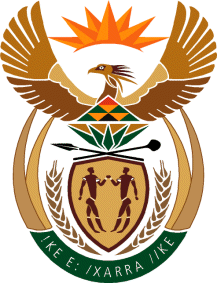 MINISTRY: COMMUNICATIONS
REPUBLIC OF SOUTH AFRICAPrivate Bag X 745, Pretoria, 0001, Tel: +27 12 473 0164   Fax: +27 12 473 0585Tshedimosetso House,1035 Francis Baard Street, Tshedimosetso House, Pretoria, 1000